Тестыпо учебному курсу «История Курского края» (XVII-  XVI XVIII в.в.)1.Курская крепость как пограничный рубеж отражала набеги поляков в 1616 и 1617 годах. Куряне отстояли крепость, но курский воевода докладывал царю: « длина острога 721 сажень, а народу мало, и оружия всего три пищали, из которых одна испорчена и «сидеть страшно с таким народом». Отметьте имя курского воеводы в период борьбы с поляками:А) ПожарскийБ) РомодановскийВ) Минин2 . По указу государя Михаила Романова от 31 июля 1638 года  для защиты южных рубежей Курского края было начато строительство города. Укажите название этого города:А) ФатежБ) РыльскВ) Обоянь3. Вставь пропуски в поговорку, которая  была известна на Руси в XVII веке:«Нет у белого царя__________, пуще ________».4.  Назовите восстание, которому соответствуют нижеуказанные факты и события: Константин Теглев -стрелецкий  голова, должен был вернуть на место стрельцов, казаков, крестьян.А)  Восстание ПугачеваБ) Городское восстание 1648 годаВ)  Восстание Степана Разина5. По распоряжению  царя, которого вы видите на картинке, « в целях установления мира и тишины», избавления « от всяких находящих зол» в Курск был послан ___________. Укажите имя царя, век его правления, а также предмет, который должны были принести в Курск. 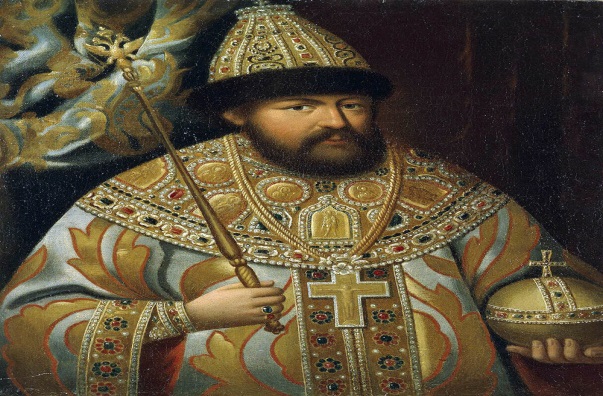 6. Заполни пропуски:  ремеслом в Курске занимался «__________ ____» городских _________, мелкий служилый люд и переехавшие с Украины на жительство в Курск ____________. В __________ веке у стен монастыря в _______________ __________ возникла Коренная ______. 7. Культурная ценность и церковная святыня Курского края  XVII века известна рукопись на 400 листах, в которую были внесены знаменитые люди Курска, простолюдины, несколько крестов с мощами святых и чудотворцев, принадлежавших Знаменскому монастырю.  Она называлась: А) ЛетописьБ) СинодикВ) Житие8. В 1618 году  по указу царя Михаила Федоровича был установлен обычай, который отражен на картине. Назовите это событие. 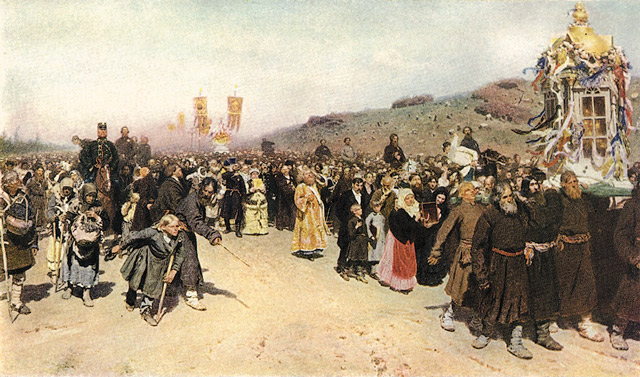 9.Курянин, основатель библиографической науки , автор научного труда « Оглавление книг, кто  их сложил»:А) Г. И. ШелиховБ) Е.И. НосовВ) Сильвестр Медведев10. К какому периоду истории России относится следующая запись : «велено быть курчанам у того стругового дела 1332 человека , из них оставили на стругах в кормщиках и гребцах 109 человек..» . Какой исторический факт  отражен в документе?А) Экспедиция Г.И. ШелиховаБ) Строительство флота при Петре IВ)  Участие курян в Азовских походах  Петра I11. Кто из окружения Петра I , «птенцы гнезда Петрова», кроме одного, получили крупные земельные владения в Курском крае:А) БенкендорфБ) Гетман МазепаВ) Б.П. ШереметевГ) А.Д . Меньшиков12.В каком году образовалась Курская губерния:А) 1897Б) 1798В) 179713. Кто в  последние два десятилетия  XVIII века  возглавлял в Курске судоходную компанию: А) Г.И. ШелиховБ) Губернатор А.ЗубовВ) Петр I14. Заполни пропуски: Государственные крестьяне в Курске, которые не платили подушной подати , а обслуживали государственные почтовые станции ____________,  назывались __________.  Слобода называлась _______.  ____________ при выезде из Курска   в 1787 императрицы _______  __, __________ выпрягли ее _______________ лошадей , впряглись сами и несколько верст мчали ее карету.15. Кто из перечисленных исторических личностей имел отношение к строительству кафедрального  Казанского  собора  в Курске в 1778 году:А) Агафья МашнинаБ) Серафим СаровскийБ) Прохор Машнин16.Селения Ивановское, Степановка и Мазеповка возникли в 1703 году как владения :А) Гетмана МазепыБ)  Петра IВ)  Нелидова17. Кому не принадлежали селения Ивановское, Степановка и Мазеповка :А) Барятинскому И.И.Б) Меньшикову А.Д.В) МазепеГ) Петру I18. Начало историческому краеведению в XVIII веке было положено : А) И. БашиловБ) Г.И ШелиховВ) Сильвестр Медведев19. Какое отношение имеет залив Шелихова к Курскому краю? Приведи три факта о Шелихове. 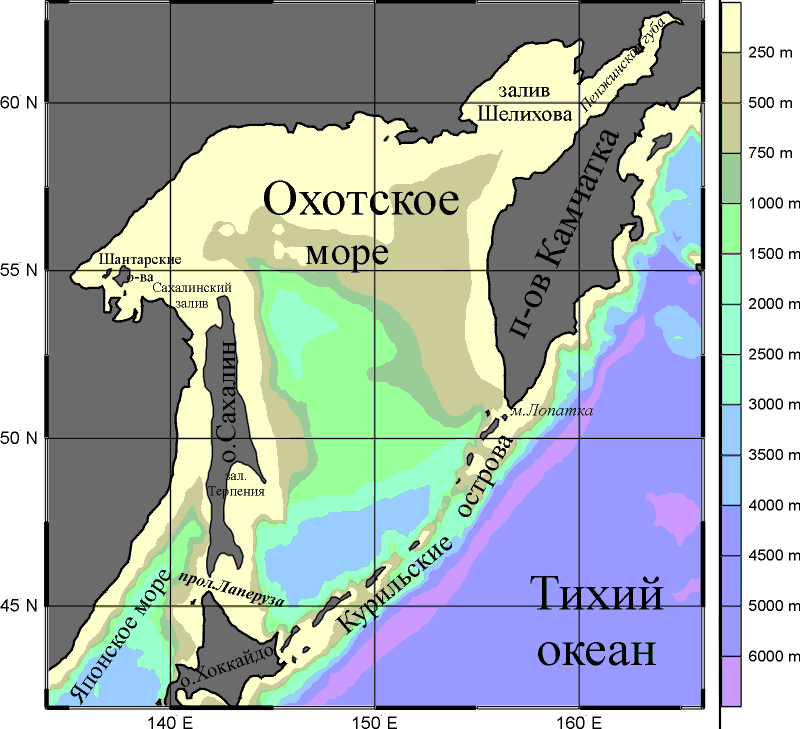 Ответы1.Б2.В3. Вора, курянина4.Городское восстание 1648 года5. «животворящий крест», Алексей Михайлович, 17 век.6. «черный люд», слобод, черкасы. 17, Коренной пустыни, ярмарка.7.Б8.Крестный ход9.В10.Б11.А12.В13.Б14. Ямы, ямщики, Ямская, Екатерины II, ямщики, из кареты,15.А16.А17.Г18.А19. Родился в Рыльске, его называли «курским Колумбом», описал флору и фауну Аляски. ( возможны другие факты)